2018/2019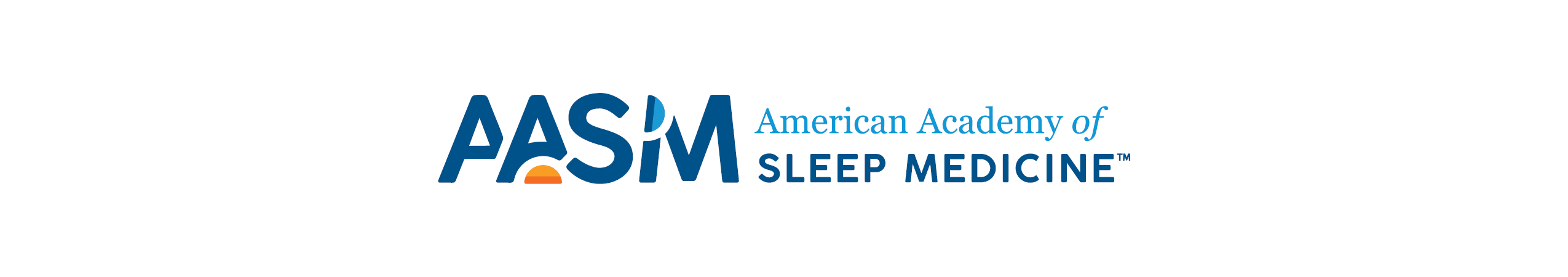 Nominating Committee Interest FormSubmit this form and all required attachments to Britney Heald via email, bheald@aasmnet.org, or fax, (630) 737-9790. Please review the AASM Conflict of Interest Policy before volunteering for a committee.Name:	                	Member Number:      	Address:      				City, State:           		Zip Code:      	Email:            Pulmonary Medicine	 Neurology	Psychiatry	 ENT	 Nursing Pediatrics	 Internal Medicine	 Behavioral	 Research	 Anesthesiology Family Practice	 Other       CV Summary (2-page max)   Conflict of Interest Disclosure Form Letter of Intent